Tire Inspection and Air LossMeets ASE Task:  (A4-F-1) P-1, (A4-F-8) P-1  Inspect tire condition and check for loss of air pressure.Name _______________________________   Date ___________  Time on Task __________Make/Model/Year _________________   VIN ________________   Evaluation:   4    3    2    1                      _____  1.  Inspect tire condition and inflation pressure.  Record the results:			       Condition                        Tread Depth     Inflation Pressure	Left front	__________________	___________	  _______________	Right front      	__________________            ___________    _______________	Right rear        __________________            ___________    _______________	Left rear	__________________            ___________    _______________	Spare		__________________            ___________    ____________________  2.  Check tires for air loss.  Describe the procedure used.  _________________________		_______________________________________________________________________  3.  Based on the inspection results, what is the needed action?  _____________________		__________________________________________________________________		__________________________________________________________________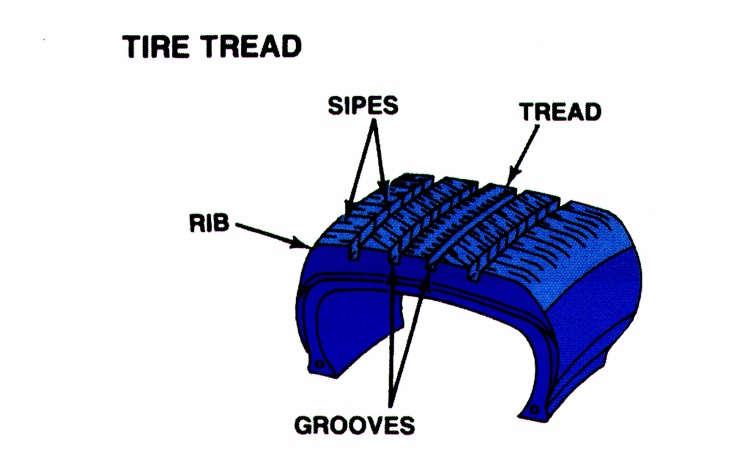 